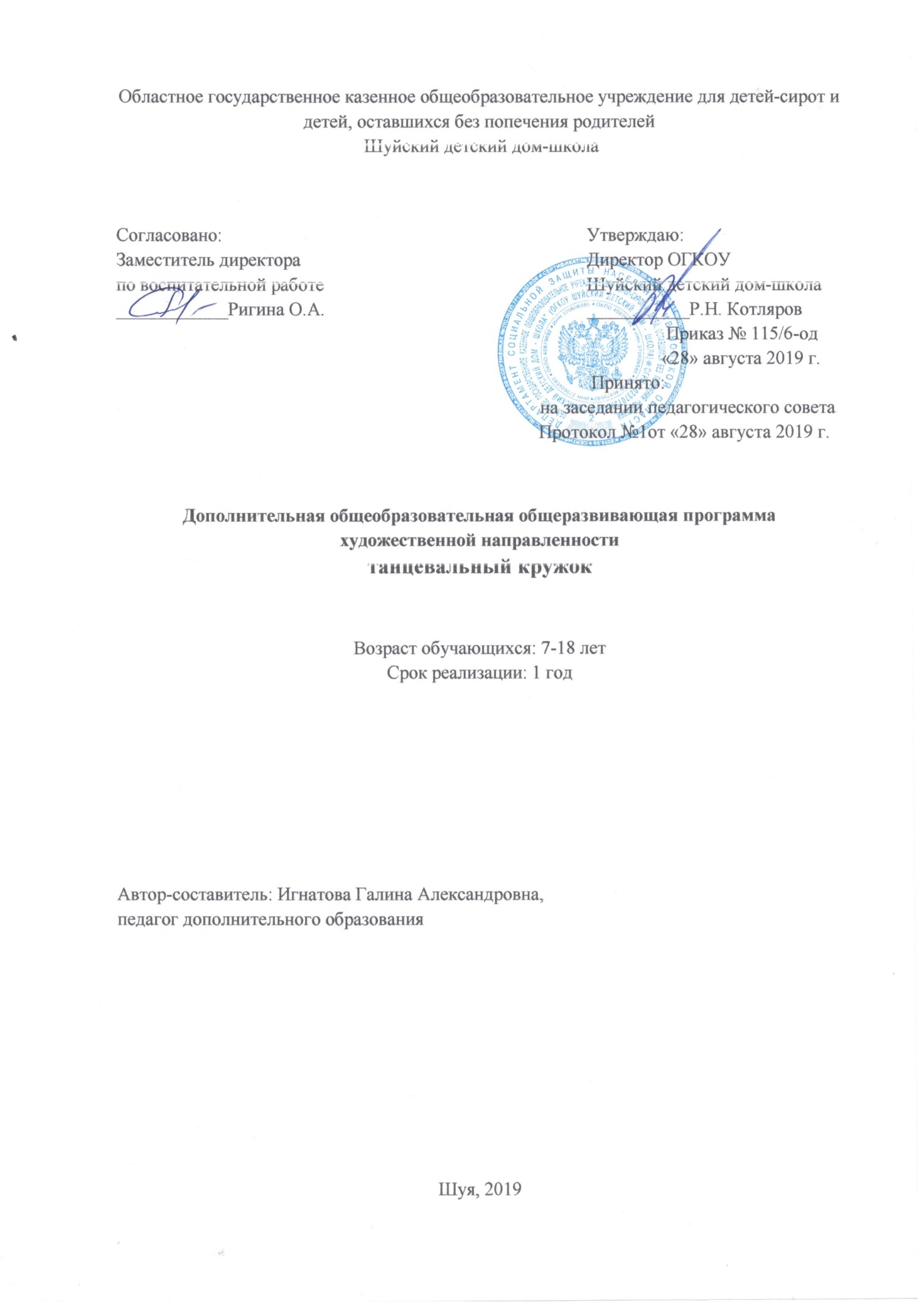 Пояснительная запискаХореография обладает огромными возможностями для полноценного эстетического совершенствования ребёнка, для его гармоничного духовного и физического развития.Творчество, его формирование и развитие - одна из интереснейших и таинственных проблем, привлекающая внимание исследователей разных специальностей. Изучение этой проблемы актуально в связи с тем, что главное условие прогрессивного развития общества - человек, способный к творческому созиданию.Хореографическое искусство учит детей красоте и выразительности движений, формирует их фигуру, развивает физическую силу, выносливость, ловкость и смелость. В танцевальном искусстве красота и совершенство формы неразрывно связаны с красотой внутреннего содержания. В этом единстве заключена сила его эстетического, нравственного воздействия. Только в ходе развития творческих способностей начинается подлинное эстетическое воспитание. Воспитание потребности в творчестве, умение творить по законам красоты - это та сторона эстетического воспитания, которая связана с формированием мировоззрения и с воспитанием нравственных норм.Занятия танцем формируют правильную осанку, прививают основы этикета и грамотной манеры поведения в обществе, дают представление об актёрском мастерстве. Танец имеет огромное значение как средство воспитания национального самосознания.  Танец, как и любой другой вид искусства, имеет свой выразительный язык, который в силу образной условности органично сочетается с условным языком музыки. Восприятие музыки в танец активно, что побуждает к танцевальному действию.Программа предназначена для преподавания основ хореографического искусства в режиме внеурочных занятий. Программа является основой занятий кружка. Она предусматривает систематическое и последовательное обучение. 
Программа кружка направлена на развитие творческих способностей ребёнка в области познания искусства танца.Программа обеспечивает формирование базовой культуры личности ребёнка, которая поможет ему овладеть определенным видом деятельности (танец) и знаниями в области этой сферы. Цель программыФормирование начальных хореографических знаний учащихся, исполнительных навыков в области хореографии и создание условий для раскрытия творческого потенциала путём приобщения к танцевальной культуре.Задачи:Знакомство учащихся с основными понятиями танцевальной культуры, её терминологией;Обучение танцевальному этикету; умению переносить поведения и общения в танце на межличностное общение в повседневной жизни;Развитие общефизических способностей, которые одновременно помогают развивать и тренировать мышечную силу корпуса и ног, пластику рук, грацию и выразительность;Развитие памяти, внимания, чувства пространства;Развитие танцевальных способностей.Воспитание интереса к хореографическому искусству;Воспитание нравственности, дисциплинированности, чувства долга, организованности с использованием эстетических особенностей бального танца;Умение работать в коллективе;Воспитание культуры движения.Программа ориентирована на: совершенствование исполнительских способностей;развитие мышления;расширение кругозора;привитие общей и музыкальной культуры.Формы работы:беседа;практическое занятие (тренировочное занятие);занятие повторения.	Планируемые результатыРазвитие внимательности, настойчивости, целеустремленности умениепреодолевать трудности;Воспитание чувства ответственности, дисциплинированности;Развитие самостоятельности при выполнении разнообразных заданий;Развитие творческой активности;Уметь работать в коллективе и индивидуально;Знать основы исполнения танцевальных движений, комбинаций;Уметь самостоятельно готовиться к занятию, разогреваться, выполнять разминку;Уметь двигаться в соответствии с темпом и ритмом музыки;Уметь исполнять танцевальные элементы и комбинации под музыку;Уметь применять полученные знания и навыки на практике.Оценка результативности программы для промежуточной аттестацииТематическое планирование танцевального кружка Содержание программы танцевального кружка 1.Ознакомление с инструкцией по ТБ;с инструкцией по пожарной безопасности;с правилами поведения на занятии;с образовательной программой.	«Радостные» поклоны. Вариации национальных поклонов. Поклоны партнеру, педагогу. Прием образного движения, образная метафора.2. Ритмическая мозаика известных образцов народной музыки. Многообразие метро-ритма музыкального этноса, игра, образ, предлагаемые обстоятельства – ключ к пластическому решению задач,ритмоформула музыки в образно-танцевальных движениях. 3. Партерная гимнастика с усложненными формами координации движений. Растяжки, наклоны и другие слитные гимнастические упражнения, образные названия – эмоциональное исполнение, локальные задачи конкретного упражнения. Развитие «растянутости», гибкости, эластичности мышц и связок.4. Основы освоения национальной хореографии. Основные элементы народного танца на середине: «ходовой» комплекс, группа «притопов», «переступаний», «дробей», па-де-басков, веревочек, хлопушек, присядок, ковырялочек.Постановка корпуса, рук, ног, головы.5. Образная пластика рук. Фольклорные руки, руки-эмоции: радостные, плачущие, протестующие, руки-позиции: «держать мяч», «вот такие щучки», «жук-рогач», «руки импровизируют».Освоение основных позиций, положений движений рук в танце, в образно-игровой, ассоциативно-художественной форме.	6.Музыкально-танцевальные дидактические игры.Самостоятельное сочинение сюжета, «Шторм», «Сыщики», «Гномы», «Клоуны», «Тучка», «Лешачки». Освоение характерологических пластических черт различных образов с элементами импровизации.		7. Освоение танцевального репертуара. Освоение народной хореографии, свободной пластики, гротеска, пантомимы, прием образного решения и исполнительского показа танца, образный комментарий по ходу танца, озвучивание движения голосом педагога.Освоение хореографических номеров, разнообразных видов свободной пластики, гротеска, народного танца, парного исполнительства мимики и жестов.	8. Освоение сценического пространства. Пространство репетиционного зала и сценической площадки, освоение простых хореографических рисунков-фигур.Дальнейшее освоение репетиционного и сценического пространства, танцевальных рисунков-фигур, положений тела исполнителя, прием «переноса» танцевального зала на сцену, прием образного решения танцевальных рисунков-фигур, прием «сохранения» интервала в танце.Первые, вторые и третьи линии репетиционного зала, шахматный порядок построения.Выработка ориентации в сценическом и репетиционном пространстве.	9. Слушаем и фантазируем. Элементарные формы танцевальной импровизации, самостоятельное сочинение хореографического фрагмента на предлагаемую педагогом музыку, освоение основ пластической импровизации, развитие инициативы, активности, творческого поиска, прием использования предлагаемых обстоятельств.	10.Музыка и танец. Развитие музыкальной культуры личности воспитанника в образно-художественной системе отношений «музыка-танец», музыкальное сопровождение танца как методический прием, прием образного рассказа музыки.	11. Основы обучения классическому и народному танцу. Элементы экзерсиса классического танца на середине зала, постановка корпуса. Разучивание танцевальных композиций.Высокий уровеньСредний уровеньНизкий уровеньИмеет высокие навыки исполнения классического экзерсиса, элементов эстрадного танца.Творчески подходит к заданию, точно передает образ, с натуральностью, неповторимостью.Имеет замечания при исполнении упражнений классического экзерсиса; не выразительно исполняет элементы современного и эстрадного танца.Выполняет задание с достаточным творческим подходом, но без яркого образного показа.Не уверенно исполняет упражнения классического экзерсиса;не выразительно исполняет элементы современного и эстрадного танца.Не стремится передать заданный образ, комплексует при общемпоказе.Наименование разделов, темыКоличество часовВводное занятие4Ритмическая мозаика известных образцов народной музыки26Партерная гимнастика с усложненными формами координации движений26Основы освоения национальной хореографии20Образная пластика рук16Музыкально-танцевальные дидактические игры20Освоение танцевального репертуара24Освоение сценического пространства20Слушаем и фантазируем10Музыка и танец10Основы обучения классическому и народному танцу30Всего206